REQUESTS FOR ramadan booklet and other duasVol. 2Compiled by: Dr Umar AzamJuly 2011Manchester, UKneed a soft copy of dua'sReply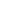 Get your new Email address! 
Grab the Email name you've always wanted before someone else does!………………………………………….REQUEST DUA-E-SHIFAA AND RAMADAN DUASReply………………………………………………(no subject)Reply…………………………………………………………REQUEST 4 DUA-E-SAFAReply………………………………………………………….(no subject)Reply 
 
Regards
 
Azam HameediFind out how here Use Messenger in your Hotmail inbox…………………………………………….DU'A SHIFAReplyAssalamu Alaikum 
please i am interested in du'a shifa
Jazakallahu Khairan check out the rest of the Windows Live™. More than mail–Windows Live™ goes way beyond your inbox. More than messages……………………………………………………………….Re: REQUEST THE DUA-E-SHIFAA AND RAMADAN DUASReply…………………………………………………………….Send me please.…………………………………………………………Assalamo-alikum Warahmatullah,
Kindly send me Duq-e-Shifa.
Thanks and Jazakallah.………………………………………………………..On Thu, Sep 3, 2009 at 8:46 PM, Anis ur Rehman <anis@dollar-stationery.com> wrote:Assalamo-alikum Warahmatullah,
Kindly send me Duq-e-Shifa.Jazakallah.
Anis ur Rahman……………………………………………………………….(no subject)ReplyAsk a question on any topic and get answers from real people. Go to Yahoo! Answers.…………………………………………………………………..(no subject)Reply……………………………………………………….REQUEST THE DUA-E-SHIFAA AND RAMADAN DUASReply……………………………………………………….Free bookletsReplyAssalamu'aalikum,I would love to have the two booklets on the health verses and the Ramadan booklet.Thank you.Salam………………………………………………….REQUEST FOR DUA E SHIFAA AND DUA OF RAMADHANReplyAsalam aleikum brother,
 
Kindly send me the above captioned and May the Almighty Allah reward you and Grant you his paradise inshallah.Ameen
 
Your brother in Islam,

ISHAK M NASSER

HI-TECH TYRES & RETREADS LTD
P.O.BOX 372,DAR ES SALAAM TZ.
MOBILE;+255 774 554 555/753 554 555/784 554 555
EMAIL ADDRESS;ismunas@hotmail.com/ismunasser@yahoo.com



See all the ways you can stay connected to friends and family………………………………………………………….(no subject)Reply…………………………………………………………………….………………………………………………………….Dua-e-Shifaa [Dua for Good Health] and the Booklets of Ramadan Duas.ReplyAssalaam Alaikum,Kindly send me Dua-e-Shifaa [Dua for Good Health] and the Booklets of Ramadan Duas.JazaakAllah-e-Khair.Kindly remember me, my parents & my family members in your prayers.Allah Hafiz,
-- 
M. Fahiém AM
SAP Consultant
Hand Phone: +91 9676876084…………………………………………………………………….(no subject)Reply Dua-e-Shifaa [Dua for Good Health] free and the Booklets of Ramadan Duas free
Please send me soft copy the above books
Fatima Bako
BM,Kano Waje BO
United Bank For Africa Plc
38 Murtala Muhammed Way Kano.
Phone:+234-_64-980-424
Mobile:+234-803-589-793
Email:fatima.bako@ubagroup.com
Website:www.ubagroup.com



___________________________________________________
DISCLAIMER NOTICE

Information contained in this email is confidential and intended for the addressee only.
Any dissemination, distribution, copying or use of this communication without prior permission
from the addressee is strictly prohibited. If you are not the intended recipient of this
communication, please delete it permanently without copying, disclosing or otherwise
using its contents, and notify the sender immediately.

Any information, statements or options contained in this message (including any attachments)
are given by the sender. They are not given on behalf of UBA Group unless subsequently
confirmed by an individual other than the author who is duly authorized to represent UBA
group.

UBA Group does not enter into contractual relations over the internet. The contents of an
attachment to this email may contain software viruses which could damage your computer
system. Whilst every reasonable precaution to minimise this risk has been taken, the sender
cannot accept liability for any damage sustained as a result of software viruses. You should
carry out your own virus checks before opening the attachment.………………………………………………..Request for Dua-e-shifaReplyDear Umar Azam

Kindly sent me the requested Dua Collection.

Best Regards
DR SAEED AHMADResident Medical OfficerRural Health Centre (RHC) ShagramTehsil Torkhow, District Chitral.Cell No:+92 03455994144/03035533789Res +92-0943-476305 / 943 412711Office Contact# 0943-476074www.saeedahmed.bravehost.com****************************WE  ARE OUR OWN COACH AND TEAM YET WE OFTEN SIDELINE OUR BEST EFFORTS.WE ALL HAVE UNIQUE GIFTS AND TALENTS ,YET MANY PASS UNDISCOVERED.THE WORLD IS FULL OF OPPRTUNITIES ,YET OUR VIEW OF LIFE CAN BLIND US TO THEM.WE ARE ALL CAPABLE OF SO MUCH ,YET LIMITED BY SO LITTLE. 
--An Excellent Credit Score is 750
See Yours in Just 2 Easy Steps!…………………………………………………………………………..(no subject)ReplySalaam please send me a copy of Dua for health.Jazakallah KhairMohammed AslamAdd other email accounts to Hotmail in 3 easy steps. Find out how.……………………………………………………………………Ramadan Dua requestReply…………………………………………………..Re: REQUEST THE DUA-E-SHIFAA AND RAMADAN DUASReplyOn Tue, Sep 8, 2009 at 3:44 AM, DR UMAR AZAM <dr_umar_azam@yahoo.co.uk> wrote:………………………………………………………….…………………………………………………………………………………………………………………..…………………………………………………………(no subject)Reply…………………………………………………………………………(no subject)ReplyLove Cricket? Check out live scores, photos, video highlights and more. Click here.………………………………………………………………………..…………………………………………………………………………….free dua'a for good healthReplyAssalamu Alaykum,Please send me a copy of the dua'a for good health.

-- 
Sincerely,
Sandra Martinez……………………………………………………………………………free??Reply…………………………………………………………..please send me dua for treatment of bad health..Reply
Regards,
Jahangir……………………………………………………………..RE: [FriendzforAllah] REQUEST THE DUA-E-SHIFAA AND RAMADAN DUASReplyImages are not displayed.
Display images below - Always display images from fazimi@hotmail.com
Please send me the e-copy of booklet.

Jazak Allah.……………………………………………………………Dua-e-Shifaa [Dua for Good Health] free and the Booklets of Ramadan Duas freeReply………………………………………………………………REQUEST THE DUA-E-SHIFAA AND RAMADAN DUASReplyImages are not displayed.
Display images below - Always display images from sururboltman@yahoo.comGet more done like never before with Yahoo!7 Mail. Learn more.……………………………………………………request for duaaReplyAsalaam o Alikum,


i would really appreciate for sending me ramdan duaas. May Allah Bless you.

Thanks

--
Shahid Ali Chaudhry……………………………………………………………….Send Me Dua-e-Shifaa and Ramadan DuasReplyAssalamu Alaikum, 
  
Blessings of Ramadan Mubarak onyou! 
  
Please send to me the  Dua-e-Shifaa [Dua for Good Health] and the Booklets of Ramadan Duas
-- 
MUHAMMAD ABDUL WADOOD
Network Administrator
SKANS School of Accountancy Faisalabad
C: 0300-5592828, D: 0418502228
E: 041-8726604, 09, 94
w: www.skans.edu.pk

(Please consider the environment before printing this e-mail)……………………………………………………………………(no subject)Reply…………………………………………………………………………..Dua ShifaaReply…………………………………………………………………………….REQUESTReply………………………………………………………………………..Dua-e-ShifaReplyPlease send me a copy of Dua-e-Shifa.Have a nice RAMADAN.
 ThanksSincerely yours,Anwar Rana,Department of Physics,Bahauddin Zakariya University,Multan-60800, Pakistan.Email: anwarmanzoor@bzu.edu.pk………………………………………………………………………………..bookReplyplease send me a copy of the bookmohammad groenewald……………………………………………………………………………..Dua ShifaReply………………………………………………………………….(no subject)Reply………………………………………………………………..request for dua e shifa and ramadhan bookletsReplyAssalamualaikum

-- 
Manzoor ……………………………………………………………………Request for dua-e-shifaa and booklets of ramadan dua freeReply…………………………………………………………………………………….(no subject)Reply………………………………………………………………………………….To get the Dua-e-Shifaa [Dua for Good Health] free and the Booklets of Ramadan Duas free, put in a Request to:Reply………………………………………………………………………………….RE: REQUEST THE DUA-E-SHIFAA AND RAMADAN DUASReply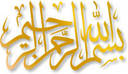 Assalam-o-alikum W.W.
     This is to request the copy of the dua-e-shifaa and ramadan duas. May Allah reward you for all the good work you have done in the past, currenly doing and will do in the future inshallah. Jazakallah khair. Assalam-o-alikum W.W. The ways to God are as many as the breaths of human beings."(Hadith Qudsi)……………………………………………………………………………Please forward……………………………………………………………………………...(no subject)Reply............................................................................duaReplySee the Web's breaking stories, chosen by people like you. Check out Yahoo! Buzz..........................................................................zeeshanReplyassalam-o-alaikum

i want to those verses or quran,i am jobless,please send me.thanks

s m zeeshanShare your memories online with anyone you want anyone you want............................................................................(no subject)Reply……………………………………………………………………………….Please send me copy of Duas for Ramadan and soft copy of Quran.ReplyAs-Salam-Alaikum
 
Please send me soft copy of Duas and Quran. Thank you very much.


 Yusuf Ahmed BandukraDate India’s Teen Diva. Find out if you hit it off with her or are her fiery opposite. Drag n’ drop……………………………………………………………………(no subject)Reply……………………………………………………………………..(no subject)Reply………………………………………………………………………DuaReply………………………………………………………………………….
request for duasReply………………………………………………………………………….requestReplyAssalamualaikum

Ramadan Mubarak

I would appreciate if you could send me 'Dua-e-Shifaa' as mentioned in your mail.

Thank you.

Faizah………………………………………………………………………ZAFA RIZKReplyPlease sendHENA760-251-2868………………………………………………………………….Fw: [FriendzforAllah] REQUEST THE DUA-E-SHIFAA AND RAMADAN DUASReplysoftcopyofquran@ gmail.comDear Dr Umar AzamWe are cordially requesting the Dua-e-Shiffa and ramadan Duas. May Almighty Allah continue to accept all your good work and strenghten you to complete your task Ameen……………………………………………………………………………………………..(no subject)Reply……………………………………………………………………………………..(no subject)ReplyWindows Live: Make it easier for your friends to see what you’re up to on Facebook. Find out more.………………………………………………………………………………………Duah ShifaaReply 
  Asalaam I would like to receive a copy of the Shifaa duah.
Thanking you in advance. Tk care.
 
Ourida.Un avatar à votre image ? Créez votre mini-moi !………………………………………………………………………………………………………………………………………………….Please do sen do send for me!Reply……………………………………………………………………….(no subject)Replyhide details 9/6/09Assalam o alikum,looking for ur mail...!!!ThanxJazak Allah khair...!!!hide details 9/6/09Assalamu Alaikum,Blessings of Ramadan Mubarak on you!Please send me  Dua-e-Shifaa [Dua for Good Health]  and the Booklets of Ramadan Duas Jazakallah Khairhide details 9/6/09Assalamu Alaikum.Ramadan greetings from a muslim brother. I further write to request Dua-e-shifaa and any other helpful ramadan duas for me, my family my mosque (our neighbourhood mosque where I pray). I will be grateful if sent a soft copy via reply or this alternate e-mail:adamumalalasani1@gmail.com may Allah reward you abundantly. Your brother in Islam, Sani Adamu from Nigeria.Assalamu Alaikum.Ramadan greetings from a muslim brother. I further write to request Dua-e-shifaa and any other helpful ramadan duas for me, my family my mosque (our neighbourhood mosque where I pray). I will be grateful if sent a soft copy via reply or this alternate e-mail:adamumalalasani1@gmail.com may Allah reward you abundantly. Your brother in Islam, Sani Adamu from Nigeria.Assalamu Alaikum.Ramadan greetings from a muslim brother. I further write to request Dua-e-shifaa and any other helpful ramadan duas for me, my family my mosque (our neighbourhood mosque where I pray). I will be grateful if sent a soft copy via reply or this alternate e-mail:adamumalalasani1@gmail.com may Allah reward you abundantly. Your brother in Islam, Sani Adamu from Nigeria.hide details 9/6/09SALAMHOW R UWE NEED OF DUA-E-SAFAPLZ B SEND METHNXSAJJAD AHMEDhide details 9/7/09hide details 9/7/09hide details 9/4/09hide details 9/4/09hide details 9/7/09hide details 9/7/09please send asoft copy of hte Quran to jamalsalim@hotmail.comthanks,Jamalhide details 9/8/09Please forward the Dua -e-Shifaa,JAKhide details 9/8/09hide details 9/8/09hide details 9/8/09FREE BOOKLETReplyAssalaamu AlaikumI trust this email finds you in good health.Could you please provide me with a copy of the Dua-Shifaa and Ramadaan duahs booklet?Shukran GhairGhostConvey, a division of Korbitec (Pty) Ltd.  This e-mail is subject to Korbitec (Pty) Ltd’s e-mail disclaimer which can be found athttp://www.korbitec.com/email_disclaimer.htm or by e-mailing helpdesk@korbitec.com.  "A true helper is someone who reaches out for your hand and touches your Heart"hide details 9/8/09hide details 9/8/09hide details 9/8/09hide details 9/8/09hide details 9/8/09Asalam Alekun,I hereby in shallahu request for the soft copy of the Ramadan Dua.Thanking you in adavnceJazakhum lahu khaerahide details 9/8/09Assalamu Alaikum,Blessings of Ramadan Mubarak onyou!To get the  Dua-e-Shifaa [Dua for Good Health] free and the Booklets of Ramadan Duas free, put in a Request to:             softcopyofquran@gmail.comBecause of very high demand, please allow at least 24 hours for electronic delivery to your inbox. frommuhammad nadir nadirishaq@yahoo.commuhammad nadir nadirishaq@yahoo.comtotosoftcopyofquran@gmail.com (Yes, this is you.) Learn more
softcopyofquran@gmail.com (Yes, this is you.) Learn more
ccccDR UMAR AZAM <dr_umar_azam@yahoo.co.uk> (Yes, this is you.) Learn more
DR UMAR AZAM <dr_umar_azam@yahoo.co.uk> (Yes, this is you.) Learn more
datedateTue, Sep 8, 2009 at 6:21 AMTue, Sep 8, 2009 at 6:21 AMsubjectsubjectRe: REQUEST THE DUA-E-SHIFAA AND RAMADAN DUASRe: REQUEST THE DUA-E-SHIFAA AND RAMADAN DUASmailed-bymailed-byyahoo.comyahoo.comsigned-bysigned-byyahoo.comyahoo.comfromMuhammad Nadir Ishaq M.Nadir@meezanbank.comMuhammad Nadir Ishaq M.Nadir@meezanbank.comtotosoftcopyofquran@gmail.com (Yes, this is you.) Learn more
softcopyofquran@gmail.com (Yes, this is you.) Learn more
ccccDR UMAR AZAM <dr_umar_azam@yahoo.co.uk> (Yes, this is you.) Learn more
DR UMAR AZAM <dr_umar_azam@yahoo.co.uk> (Yes, this is you.) Learn more
datedateTue, Sep 8, 2009 at 7:20 AMTue, Sep 8, 2009 at 7:20 AMsubjectsubjectRe: REQUEST THE DUA-E-SHIFAA AND RAMADAN DUASRe: REQUEST THE DUA-E-SHIFAA AND RAMADAN DUASmailed-bymailed-bymeezanbank.commeezanbank.comfromsanya bibi sanyaah@hotmail.comsanya bibi sanyaah@hotmail.comtotosoftcopyofquran@gmail.com (Yes, this is you.) Learn more
softcopyofquran@gmail.com (Yes, this is you.) Learn more
datedateTue, Sep 8, 2009 at 12:57 PMTue, Sep 8, 2009 at 12:57 PMsubjectsubjectFW: REQUEST THE DUA-E-SHIFAA AND RAMADAN DUASFW: REQUEST THE DUA-E-SHIFAA AND RAMADAN DUASmailed-bymailed-byhotmail.comhotmail.comhide details 9/8/09assalam alaikumpl send soft copy of duas.mohamaad shafiullah khan60--62,cottage street, Jersey cityNew Jerseyhide details 9/8/09As-salam-o-alaikumPlease send me the Dua-e-Shifaa [Dua for Good Health] free and the Booklets of RamadanKhuda Hafiz.Irshad SayyedMobile:9448756116As-salam-o-alaikumPlease send me the Dua-e-Shifaa [Dua for Good Health] free and the Booklets of RamadanKhuda Hafiz.Irshad SayyedMobile:9448756116As-salam-o-alaikumPlease send me the Dua-e-Shifaa [Dua for Good Health] free and the Booklets of RamadanKhuda Hafiz.Irshad SayyedMobile:9448756116(no subject)ReplyOpen emails faster. 
Yahoo! recommends that you upgrade your browser to the new Internet Explorer 8 optimized for Yahoo!.Get it here! (It's free)hide details 9/8/09hide details 9/8/09request for your book of duas

salaam
this sounds like a great idea.. and we old jokers 77+ need all the 'free' good stuff we can get hold of

WASrequest for your book of duas

salaam
this sounds like a great idea.. and we old jokers 77+ need all the 'free' good stuff we can get hold of

WASrequest for your book of duas

salaam
this sounds like a great idea.. and we old jokers 77+ need all the 'free' good stuff we can get hold of

WAShide details 9/8/09hide details 9/8/09hide details 9/8/09Assaalamu Alykumhide details 9/9/09RegardsSurur BoltmanPerth, Western AustraliaMobile: +61430528214Email: sururboltman@yahoo.comhide details 9/9/09hide details 9/9/09hide details 9/9/09I request for Dua-e-Shifaa [Dua for Good Health] free and the Booklets of Ramadan Duas free.Alliy KilimaI request for Dua-e-Shifaa [Dua for Good Health] free and the Booklets of Ramadan Duas free.Alliy KilimaI request for Dua-e-Shifaa [Dua for Good Health] free and the Booklets of Ramadan Duas free.Alliy Kilimahide details 9/9/09hide details 9/9/09hide details 9/9/09hide details 9/9/09kindly send Dua shifa softcopy.Regards,M.Hussainhide details 9/9/09Assalam Aleikum,Hope you ok.Can you send a copy, please?Salamhide details 9/9/09hide details 9/9/09Asalam alaekun,Ramadan kareem. I hereby request for the above subject. May Allah continue to enrich your knowledge.Ma salamOkunlola SulaimonAsalam alaekun,Ramadan kareem. I hereby request for the above subject. May Allah continue to enrich your knowledge.Ma salamOkunlola SulaimonAsalam alaekun,Ramadan kareem. I hereby request for the above subject. May Allah continue to enrich your knowledge.Ma salamOkunlola Sulaimonhide details 9/9/09send duahide details 9/9/09
Assalamu Alaikum.Kindly include me in your mailings.
ABDULLAHIhide details 9/8/09hide details 9/9/09hide details 9/9/09AOAKindly send me dua for good health and dua for adaaegi-e qarz ( loans). jazak allah

Sardar Jahangir
www.sardarjahangir.comhide details 9/9/09kindly send me Duas, jazakAllahhide details 9/9/09hide details 9/9/09Assalamu Alaikum WR WB!Please send me the duas for Ramadan and dua for shifa.Jazakallahhide details 9/9/09hide details 9/10/09Sir I am interested in this
hassonjee1@hotmail.com
abbas hassonjeehide details 9/10/09ps send me the duas
maslaamhide details 9/10/09salam o alaykum friend,
I want dua-e-shifa, so plz send it to me on this email.
i will be thankfulhide details 9/10/09hide details 9/10/09salaamalaikummay bless you for your work, will it be posssible for us to get copies of the duasjazakallahabdul baseersalaamalaikummay bless you for your work, will it be posssible for us to get copies of the duasjazakallahabdul baseerhide details 9/10/09hide details 9/10/09hide details 9/10/09hide details 9/11/09please send me the bookhide details 9/11/09hide details 9/11/09RE: REQUEST THE DUA-E-SHIFAA AND RAMADAN DUAReplyhide details 9/12/09Assalam Alaykum !
Hope you are doing well comrade, wish you all the BEst in life and may Allah reward you abundantly.
Thanks alot for thy email, i liked so much and hope to get a reply fr om thee soon,
Many Extra Blessings from Allah and 
Ramadhan kareem too dear Brother
Ibrahim Bahati.Assalam Alaykum !
Hope you are doing well comrade, wish you all the BEst in life and may Allah reward you abundantly.
Thanks alot for thy email, i liked so much and hope to get a reply fr om thee soon,
Many Extra Blessings from Allah and 
Ramadhan kareem too dear Brother
Ibrahim Bahati.Assalam Alaykum !
Hope you are doing well comrade, wish you all the BEst in life and may Allah reward you abundantly.
Thanks alot for thy email, i liked so much and hope to get a reply fr om thee soon,
Many Extra Blessings from Allah and 
Ramadhan kareem too dear Brother
Ibrahim Bahati.